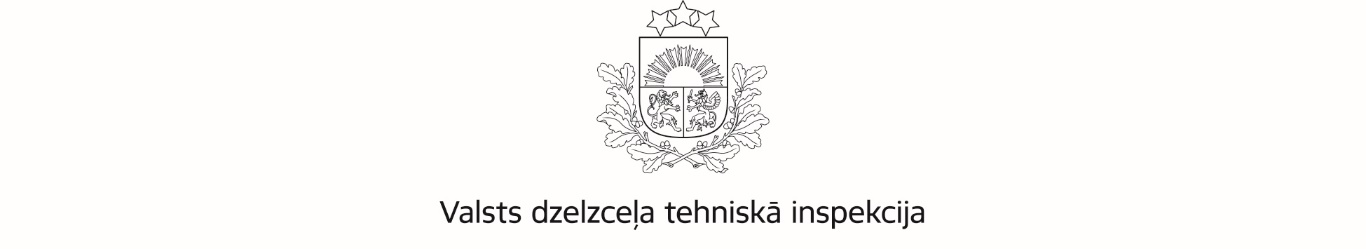 REGLAMENTSRīgā13.02.2023.										Nr.1-1/1-7Valsts dzelzceļa tehniskās inspekcijas reglamentsIzdots saskaņā arValsts pārvaldes iekārtas likuma75.panta pirmo daļuI. Vispārīgie jautājumiReglaments nosaka Valsts dzelzceļa tehniskās inspekcijas (turpmāk – inspekcija) organizatorisko struktūru un darba organizāciju.Reglaments neaizstāj ārējos normatīvajos aktos (tai skaitā Eiropas Savienības tieši piemērojamos tiesību aktos) noteikto un ir piemērojams, ciktāl tas nav pretrunā ar ārējiem normatīvajiem aktiem (tai skaitā Eiropas Savienības tieši piemērojamiem tiesību aktiem).II. Inspekcijas organizatoriskā struktūra un nodarbināto kompetenceInspekcijai ir šāda struktūra:direktors;Kustības drošības daļa (uzraudzības struktūrvienība)Būvniecības daļa (specializētās būvvaldes funkciju veikšanas struktūrvienība);Attīstības daļa (attīstības un  sertificēšanas struktūrvienība);Pārvaldības daļa (struktūrvienība, kas nodrošina pārvaldības procesus inspekcijā).Direktors ir inspekcijas administratīvais vadītājs un viņa kompetencē ir arī:nodrošināt inspekcijas pārstāvēšanu Eiropas Savienības Dzelzceļu aģentūrā;nodrošināt paziņošanu Eiropas Savienības  Dzelzceļu aģentūrai par inspekcijas pieņemtiem lēmumiem, kā to nosaka tieši piemērojamie Eiropas Savienības tiesību akti;nodrošināt  pēc Eiropas Savienības Dzelzceļu aģentūras vai citas Eiropas Savienības iestādes pieprasījuma  informācijas sniegšanu par vilces līdzekļu vadītāju apliecību statusu;nodrošināt nepieciešamās informācijas iesniegšanu Eiropas Komisijas un Eiropas Savienības Dzelzceļu aģentūras attiecīgajās elektroniskajās sistēmās, ja inspekcijai ir piešķirtas piekļuves tiesības; attiecīgajos gadījumos nodrošināt priekšlikumu sagatavošanu un iesniegšanu Satiksmes ministrijai par pozīcijām un instrukcijām Eiropas Savienības tiesību aktu izstrādes laikā;pilnvarojuma ietvaros pārstāvēt inspekciju Eiropas Savienības un citās starptautiskās institūcijās un organizācijās vai darba grupās;noteikt funkcionālajās struktūrvienībās ietilpstošo personālu, pamatojoties uz kompetenču profiliem;izveidot darba grupas un komisijas patstāvīgai darbībai vai atsevišķu uzdevumu izpildei, tai skaitā, ja to nosaka nepieciešamība iesaistīt citu institūciju pārstāvjus, to saskaņojot ar attiecīgās institūcijas vadītāju;sniegt priekšlikumus Satiksmes ministrijai par Eiropas Savienības regulu, direktīvu un lēmumu prasību pārņemšanu vai ieviešanu, tajā skaitā iespējamo atbilžu iesniegšana uz Eiropas Komisijas informācijas pieprasījumu lietās un pārkāpuma procedūrās;nodrošināt konsultācijas starp inspekciju un visām iesaistītajām pusēm un ieinteresētajām personām normatīvo aktu izstrādāšanas procesā;pieņemt lēmumus atbilstoši amata aprakstā noteiktajam;pieņemt lēmumu par pagaidu drošības pasākumu piemērošanu ieskaitot dzelzceļa infrastruktūras vai ritošā sastāva darbības apturēšanu, tostarp, ja tiek liegta iespēja veikt savus pienākumus dzelzceļa infrastruktūras objektā vai ritošajā sastāvā;pieņemt lēmumus administratīvā procesa lietās;pieņemt lēmumus par personāla vadību, finanšu un citu resursu pārvaldību.Direktors ir tiesīgs pieņemt lēmumu par jebkura inspekcijā nodarbinātā aizvietošanu. Kustības drošības un Attīstības daļas vadītāji ir arī inspekcijas direktora vietnieki. Direktora vietnieka, Kustības drošības daļas vadītāja kompetencē ir: plānot, organizēt un koordinēt tieši pakļautās struktūrvienības darbu;izstrādāt uzraudzības plānošanas dokumentus (stratēģijas, plānus, u.c.)uzraudzīt dzelzceļa  sistēmas dalībniekus un novērtēt to veikstpēju; izvērtēt dzelzceļa sistēmas dalībnieku spēju droši darboties dzelzceļa sistēmā;atbilstoši savai kompetencei pārstāvēt inspekciju citās valsts un pašvaldību iestādēs, Eiropas Savienības un citās starptautiskās institūcijās un organizācijās vai darba grupās;uzraudzīt un koordinēt normatīvo dokumentu projektu izstrādi;pieņemt lēmumus uzraudzības lietās;pieņemt lēmumu par pagaidu drošības pasākumu piemērošanu ieskaitot dzelzceļa infrastruktūras vai ritošā sastāva darbības apturēšanu, tostarp, ja tiek liegta iespēja veikt savus pienākumus dzelzceļa infrastruktūras objektā vai ritošajā sastāvā;pieņemt lēmumus administratīvā procesa lietās;pildīt direktora pienākumus, tā prombūtnes laikā;koordinēt administratīvā pārkāpuma lietas.Direktora vietnieka, Attīstības daļas vadītāja kompetencē ir: plānot, organizēt un koordinēt tieši pakļautās struktūrvienības darbu;plānot, organizēt un koordinēt funkcionālo struktūrvienību darbu;koordinēt vilces līdzekļu vadītāju (mašīnistu) sertificēšanas procesu;atbilstoši savai kompetencei pārstāvēt inspekciju citās valsts un pašvaldību iestādēs, Eiropas Savienības un citās starptautiskās institūcijās un organizācijās vai darba grupās; koordinēt inspekcijas pārziņā esošo procesu un pakalpojumu vadību, pakalpojumu sniegšanas un attīstības jautājumus; uzraudzīt un koordinēt attīstības plānošanas dokumentu izpildi;  nodrošināt informācijas un komunikācijas tehnoloģiju resursu attīstības plānošanu un attīstību;pieņemt lēmumus sertificēšanas un atļauju izsniegšanas lietās;pieņemt lēmumus administratīvā procesa lietās;pildīt direktora pienākumus, direktora un direktora vietnieka, Kustības drošības  daļas vadītāja prombūtnes laikā.Būvniecības daļas  vadītājs ir specializētās būvvaldes vadītājs un  ir direktora vietnieks būvniecības jautājumos. Būvniecības daļas vadītāja kompetencē ir: koordinēt būvniecības procesu uzraudzību un būvniecības projektu izvērtēšanu;pieņemt lēmumus par būvniecības iecerēm;pieņemt lēmumus par projektēšanas nosacījumu izpildi;pieņemt lēmumus par būvdarbu uzsākšanas nosacījumu izpildi;koordinēt būvinspektoru darbu;pieņemt lēmumus par būvju pieņemšanu ekspluatācijā;pieņemt lēmumus administratīvā procesa lietās.Visas struktūrvienības ir tieši pakļautas direktoram. Lai nodrošinātu nepieciešamos cilvēkresursus vienotā drošības sertifikāta izdošanai dzelzceļa pārvadātājiem un manevru darbu veicējiem, drošības atļaujas izdošanai publiskās lietošanas dzelzceļa infrastruktūras pārvaldītājiem, atļaujas izdošanai ritekļu un ritekļu tipu laišanai tirgū, sertifikātu izdošanai par tehnisko apkopi atbildīgām struktūrvienībām, atļaujas izdošanai neatkarīgas riska novērtēšanas institūcijām un riska pārvaldības procesa piemērošanas un tā īstenošanā gūto rezultātu piemērotības neatkarīga novērtējuma veikšanai, inspekcija veido neatkarīgas funkcionālās struktūrvienības, kas ir tieši pakļautas direktoram.Inspekcijas struktūrvienību uzbūvi, darbību un kompetenču profilus nosaka struktūrvienības reglamentā un nodarbināto amatu aprakstos.Dokumentu paraksta tiesības ir noteiktas struktūrvienību reglamentos un nodarbināto amata aprakstos.Nodarbināto aizvietošanas kārtību nosaka šajā reglamentā, attiecīgās patstāvīgās struktūrvienības reglamentā un nodarbināto amata aprakstā un, ja nav nodrošināta nodarbinātā aizvietošana, prombūtnē esoša nodarbinātā pienākumu izpildi uzņemas tiešais vadītājs. Nodarbināto kompetencē ir:nodrošināt noteikto uzdevumu izpildi;pieņemt lēmumus atbilstoši amata aprakstā noteiktajam;pieņemt lēmumu par pagaidu drošības pasākumu piemērošanu ieskaitot dzelzceļa infrastruktūras vai ritošā sastāva darbības apturēšanu, tostarp, ja tiek liegta iespēja veikt savus pienākumus dzelzceļa infrastruktūras objektā vai ritošajā sastāvā;pieņemt lēmumus administratīvā procesa lietās, ja to nosaka amata apraksts.III. Iekšējo normatīvo aktu izdošanaIekšējos normatīvos aktus ir tiesīgs izdot direktors, direktora vietnieks un struktūrvienības vadītājs. Inspekcijā izdod šādus iekšējos normatīvos aktus:iekšējos noteikumus;struktūrvienību nolikumus un reglamentus;procesu aprakstus un metodikas;rokasgrāmatas un vadlīnijas;ieteikumus par normatīvajos aktos noteikto prasību piemērošanu, kuri neierobežo trešo personu rīcības brīvību.Atzīt par spēku zaudējušu 2020.gada 29.decembra reglamentu Nr. 1-1/1-24 “Valsts dzelzceļa tehniskā inspekcijas reglaments”. Saskaņots  ar  Satiksmes  ministrijas 2023.gada 8.februāra atzinumu Nr. 01-07/406.               .